PENGARUH PROFITABILITAS ,UKURAN PERUSAHAAN DAN KEPEMILIKAN MANAJERIAL TERHADAP NILAI                      PERUSAHAAN YANG TERDAFTAR DI                                                        BEI PERIODE 2015 -2107Oleh:Nama : Windiana LestariNim : 32150031SkripsiDiajukan sebagai salah satu syarat Untuk memperoleh gelar Sarjana AkuntansiProgram Studi AkuntansiKonsentrasi Pemeriksaan Akuntansi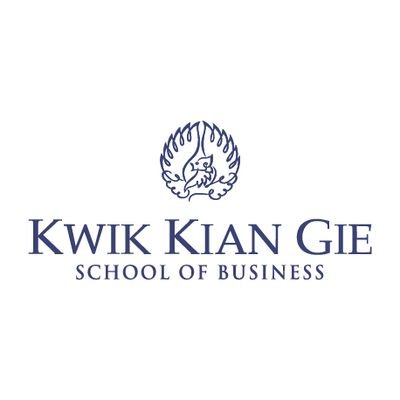 INSTITUT BISNIS dan INFORMATIKA KWIK KIAN GIE JAKARTA